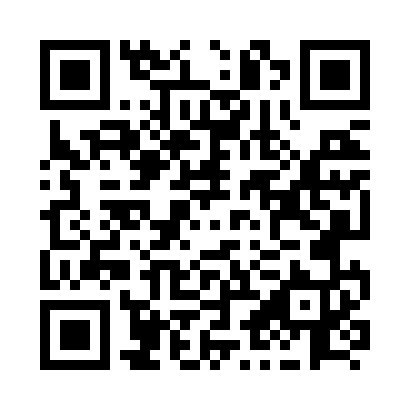 Prayer times for Cadot, Quebec, CanadaWed 1 May 2024 - Fri 31 May 2024High Latitude Method: Angle Based RulePrayer Calculation Method: Islamic Society of North AmericaAsar Calculation Method: HanafiPrayer times provided by https://www.salahtimes.comDateDayFajrSunriseDhuhrAsrMaghribIsha1Wed4:045:4112:525:538:039:402Thu4:025:4012:525:548:059:423Fri4:005:3812:525:558:069:444Sat3:585:3712:525:568:079:465Sun3:565:3512:515:568:089:486Mon3:545:3412:515:578:109:507Tue3:525:3212:515:588:119:528Wed3:505:3112:515:598:129:539Thu3:485:3012:515:598:139:5510Fri3:465:2812:516:008:159:5711Sat3:445:2712:516:018:169:5912Sun3:425:2612:516:018:1710:0113Mon3:415:2512:516:028:1810:0314Tue3:395:2312:516:038:2010:0515Wed3:375:2212:516:048:2110:0616Thu3:355:2112:516:048:2210:0817Fri3:335:2012:516:058:2310:1018Sat3:325:1912:516:068:2410:1219Sun3:305:1812:516:068:2510:1420Mon3:285:1712:516:078:2610:1521Tue3:275:1612:516:088:2810:1722Wed3:255:1512:526:088:2910:1923Thu3:245:1412:526:098:3010:2124Fri3:225:1312:526:108:3110:2225Sat3:215:1212:526:108:3210:2426Sun3:195:1212:526:118:3310:2527Mon3:185:1112:526:118:3410:2728Tue3:175:1012:526:128:3510:2929Wed3:155:0912:526:138:3610:3030Thu3:145:0912:526:138:3710:3231Fri3:135:0812:536:148:3710:33